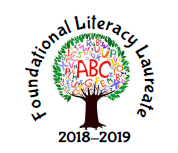 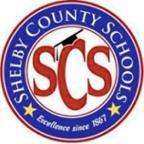 Requests must be made at least 2 weeks prior to the date the sub is needed.Complete the form for each day you will need a substitute teacher.  Complete the substitute form only if you have conferred with a District Literacy Advisor. Email the completed form to your assigned advisor. SRA or Laureate Name_______________________________ Today’s Date______________________School ___________________________________________   Grade Level_______________________I am requesting a substitute teacher for ________________________, __________________________                                                                              		(Day of the Week)                         (Date of Absence)Full Day _______________________          Half Day _______________________Time ____________________________________to _______________________________________               (Actual time the substitute should report.)                       (Actual time the substitute will finish.) Signature ____________________________________________________________________________                             	Foundational Literacy Laureate                                                    DateSignature ____________________________________________________________________________                                        Principal                                                                         	  DateAcademics ApprovalSignature ___________________________________________________________________                                       Early Literacy Advisor                                                                    DateSignature ___________________________________________________________________                                          Early Literacy Department                                                              DateModel Effective FS Instruction and/or StrategiesCo-teach Foundational Skills LessonConduct Informal Observation and FeedbackFacilitate or Co-facilitate School-based PD (during the school day)Topic: ____________________________________________________________________ (PD presentations must be reviewed by your assigned Early Literacy Advisor)Other: